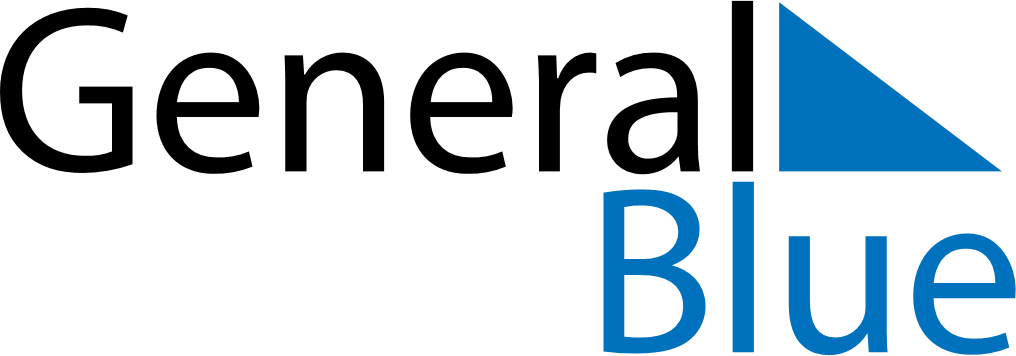 June 2026June 2026June 2026June 2026June 2026June 2026FinlandFinlandFinlandFinlandFinlandFinlandSundayMondayTuesdayWednesdayThursdayFridaySaturday1234567891011121314151617181920Midsummer EveMidsummer Day21222324252627282930NOTES